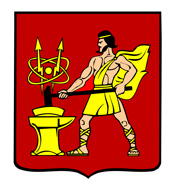 АДМИНИСТРАЦИЯ ГОРОДСКОГО ОКРУГА ЭЛЕКТРОСТАЛЬМОСКОВСКОЙ ОБЛАСТИПОСТАНОВЛЕНИЕ25.03.2022 № 283/3О проведении весеннего месячника по благоустройству и уборке территории городского округа Электросталь Московской области в 2022 году          Во исполнение Федерального закона от 06.10.2003 №131-ФЗ «Об общих принципах организации местного самоуправления в Российской Федерации», Закона Московской области от 30.12. 2014 г. № 191/2014-ОЗ «О регулировании дополнительных вопросов в сфере благоустройства в Московской области»,   в целях наведения чистоты и порядка на территории городского округа после зимнего периода, повышения уровня благоустройства городского округа Электросталь Московской области, Администрация городского округа Электросталь Московской области ПОСТАНОВЛЯЕТ:           1.Объявить весенний месячник по благоустройству территории городского округа Электросталь Московской области с 01 апреля по 05 мая 2022 года.           2. Провести общегородские субботники 02 апреля, 09 апреля, 16 апреля 2022 года.3. Утвердить:3.1 состав рабочей комиссии по подготовке и проведению весеннего месячника по благоустройству территории городского округа Электросталь Московской области в 2022 году (Приложение №1). 3.2 план мероприятий по организации и проведению месячника по благоустройству территории городского округа Электросталь Московской областив весенний период 2022 года. (Приложение №2).3.3 состав комиссии по оценке санитарного состояния объектов благоустройства и территорий городского округа Электросталь Московской области. (Приложение №3).4. Старшим групп, входящим в состав комиссии по оценке санитарного состояния и благоустройства объектов и территорий городского округа Электросталь Московской области, подготовить график объездов объектов и территорий городского округа.             5. Руководителям предприятий и организаций различной формы собственности обеспечить выполнение работ по благоустройству и уборке закрепленных и прилегающих к подведомственным территорий. Границы уборки закрепленных территорий определяются в соответствии с постановлением Администрации городского округа Электросталь Московской области от 07.03.2012 №215/5 «О закреплении территорий общего пользования за хозяйствующими субъектами, осуществляющими свою деятельность на территории городского округа Электросталь Московской области».             6. Руководителям  управляющих организаций: МБУ «Электростальская коммунальная компания», ООО «Электросталь Жилкомфорт», ООО «УК «Западное», ООО «Уютный ДомЭлектросталь»,   ООО «ЭЛЬВЕСТ», ООО «УК «Всеволодово», ООО «УК «Степаново», ООО «ЭЗТМ Жилстройсервис» (Сушко Н.Л., Овсянников В.И.,  Р.В.,  Батырева Н.М., Чеботарева Ю.В., Сидорова Н.Ю.,  Иванов С.В., Штойко С.Т.,) и другим организациям, осуществляющим управление МКД, а также ТСЖ, ТСН, ЖК и ЖСК, организовать работы по благоустройству и уборке дворовых территорий  совместно с жителями МКД, обеспечив их инвентарем.            7. Ответственным за координацию работ по благоустройству и уборке территорий городского округа Электросталь Московской области назначить заместителя Главы Администрации городского округа Электросталь Московской области В.А. Денисова.           8. Опубликовать настоящее постановление в газете «Официальный вестник» и разместить на официальном интернет-сайте городского округа Электросталь Московской области: www.electrostal.ru.           9. Контроль за исполнением настоящего постановления возложить на заместителя Главы Администрации городского округа Электросталь Московской области В.А. Денисова. Глава городского округа                                                                                         И.Ю. Волкова                                                                                          Приложение №1                                                                              УТВЕРЖДЕН                                                                               постановлением Администрации                    городского округа Электросталь                   Московской области                   от 25.03.2022 № 283/3СОСТАВРабочей комиссии по подготовке и проведениюмесячника по благоустройствутерритории городского округаЭлектросталь Московской области в весенний период 2022 годаПредседатель комиссии:Денисов В.А.   – заместитель Главы Администрации городского округа       Электросталь Московской областиЗаместитель председателя комиссии:Петрусёва  М.А.–    председатель Комитета по строительству, дорожной деятельности и благоустройстваАдминистрациигородского округа Электросталь Московской областиЧлены комиссии:             1. Алехин  Е.П.–  главный инспектор Комитета по строительству, дорожной деятельности и благоустройства Администрации городского округа Электросталь Московской области            2. Соколова С.Ю.– заместитель Главы Администрации -  начальник Управления по потребительскому рынку и сельскому хозяйству городского округа Электросталь Московской области                 3.  Булатов Д.В.  – начальник Управления по архитектуре и градостроительной деятельности Администрации городского округа Электросталь Московской области                       4.  Поляков А.В. – начальникотдела  дорожной инфраструктуры,  транспорта и связи  Комитета по строительству, дорожной деятельности и благоустройства   Администрации городского округа ЭлектростальМосковской областиМитькина Е.И. –  начальник Управления образования Администрациигородского округа Электросталь Московской областиЦацорин Г.В.  –  начальник Управления по территориальной безопасности Администрации городского округаЭлектросталь Московской областиБобков С.А.   – начальник Управления по культуре иделам  молодежи Администрации городского округа Электросталь Московской областиДушкин Э.Б.  – и.о. начальника Управлениягородского жилищного и коммунального хозяйства Администрациигородского округа Электросталь Московской областиЕпифанова И.И. – директор МКУ «Департамент по развитию промышленности, инвестиционной политике и рекламе городского округа Электросталь»  Донской А.Д.     – директор МБУ «Благоустройство»  Савелова Т.И.  – главный бухгалтер МКУ «Управление обеспечения деятельности органов местного самоуправления городского округа Электросталь Московской области» Сушко Н.Л.–  генеральный директор  МБУ «ЭКК»Овсянников В.И.– генеральный директор ООО «Электросталь Жилкомфорт»Батырева Н.М. – генеральный директор ООО «УК «Западное»Сидорова Н.Ю.  –  генеральный директор ООО «ЭЛЬВЕСТ»Чеботарева Ю.В.   – генеральный директор ООО «Уютный дом Электросталь»Иванов С.В.   – генеральный директор ООО «УК  СТЕПАНОВО» и ООО «УК «Всеволодово»Букантуев И.В.  –начальник ОГИБДД УМВД России по г.о. Электросталь – подполковник  полиции(по   согласованию)Блохин Е.Н.  –  начальник отдела   охраны общественного  порядка УМВД России по г.о. Электросталь Московской области  - майор полиции (по согласованию)                          20. Цейзер Н.П.–  главный специалист – эксперт  Ногинского территориального отдела Управления  Роспотребнадзора  по Московской области (по согласованию).Приложение №2УТВЕРЖДЕНпостановлением Администрациигородского округа ЭлектростальМосковской областиот 25.03.2022 № 283/3План мероприятийпо организации и проведениювесеннего месячника по благоустройству территории городского округа Электросталь Московской области в весенний период 2022 года                                                                                          Приложение №3УТВЕРЖДЁНпостановлением Администрациигородского округа Электросталь                                                                                          Московской области                                                                                          25.03.2022 № 283/3СОСТАВкомиссии по оценке санитарного состояния объектов благоустройства  итерриторийгородского округа Электросталь Московской области          Председатель комиссии:         Денисов В.А.  – заместитель Главы Администрации городского округа   Электросталь Московской области.        Заместитель председателя комиссии:Петрусёва  М.А. –  Председатель Комитета по строительству, дорожной деятельности и благоустройства Администрации городского округа  Электросталь Московской области.                                   Члены комиссии: Группа, работающая в Северном районе города: Группа, работающая в Центральном районе города: Группа, работающая в Юго-Западном районе города:Группа, работающая в Восточном районе города:№ п/пНаименование мероприятийСрок выполненияОтветственный исполнительПримечание 1.Проведение организационного совещания с руководителями предприятий и организаций  городского округа по подготовке и проведению месячника по благоустройству 29.03В.А. Денисов,КСДДиБ,руководители структурных подразделений Администрации г.о. Электросталь МО2.Подготовка соответствующих служб, материальных и технических средств для выполнения работ по наведению порядка на закрепленных  территориях. Организация пунктов выдачи инвентарядо 01.04организации жилищно-коммунального комплекса городского округа3.Проведение разъяснительной работы с жителями, проживающими в МКД, по участию в общегородских субботниках. Размещение информации о субботниках на информационных щитах и стендах.до 01.04Управляющие организации4. Обеспечение инициативных групп населения инструментом в дни  проведения общегородских субботников 02.04.202209.04.202216.04.2022Управляющие организации5.Проведение разъяснительной работы среди населения города о недопустимости сжигания мусора на территории городского округа, в т.ч.  в дни общегородских субботников постоянноДушкин Э.Б. управляющие организации6.Очистка водоприемных колодцев ливневой канализации, организация отвода воды с подтапливаемых территорий общего пользования постоянноМБУ «Благоустройство»7.Уборка смета с проезжей части муниципальных автомобильных дорогапрельМБУ «Благоустройство», подрядная организация,руководители предприятий и организацийгородаСогласно МПА о закрепление а/дорог для уборки в весенний период 8.Уборка улиц, тротуаров, газонов, скверов, внутренних и прилегающих территорий к предприятиям, организациям до  30.04Руководители предприятий, организаций города, руководители организаций ЖКХ, МБУ «Благоустройство»В соответствии со схемой уборки9.Уборка мест массового отдыха населения (водоемы, парки, скверы)до 30.04МБУ «Благоустройство»МБУ «Парки Электростали»организации, с которыми заключены контракты и инвестиционные договора10.Ремонт и приведение в порядок фасадов зданий и входных групп, ограждений, въездных ворот, железнодорожных переездов в черте городского округадо 30.04Руководители предприятий, организаций городского округа по принадлежностиуправляющие организации11. Уборка территорий школьных и дошкольных учреждений, профтехучилищ, средних специальных учебных заведений, ремонт и покраска огражденийдо 23.04Митькина Е.И.,руководители МОУ и МДОУ, высших и средних специальных учебных учреждений12.Выполнение работ по приведению в порядок зданий и территорий торговых организаций и предприятийдо 23.04 Соколова С.Ю.,хозяйствующие субъекты13.Уборка парковок возле торговых и офисных зданийдо 23.04хозяйствующие субъекты14.Уборка привокзальной площади, платформ, полосы отвода железной дороги, железнодорожныхпереездовдо 23.04ПоляковА.В., хозяйствующие субъекты, эксплуатирующие железнодорожные пути на территории городского округа15. Приведение в нормативное состояние- памятников, мемориального комплекса,  и воинских захоронений,посвященных погибшим в годы ВОВ воинам электростальцам, - приведение в соответствие  мемориальных досок, установленных на фасадах МКДдо 23.04До 23.04МБУ «Благоустройство», управляющие компании,16.Проведение совещания с председателями СНТ и ГСК по вопросу наведения чистоты и порядка  в дни общегородских  субботников и месячника по благоустройству. Уборка территорий СНТ и ГСКдо 02.04апрельдо 23.04УАиГ (БулатовД.В.)председатели правлений  СНТ и ГСК17.  Уборка территорий городских кладбищ и прилегающих территорий.до 16.04МКУ «Управление обеспечения деятельности органов местного самоуправленияг.о. Электросталь МО»18.Удаление несанкционированных  объявлений и рекламыпостоянноМБУ «Благоустройство» управляющие организации, собственники объектов, 19. Санитарная обрезка деревьев и кустарников на территории городского округа. Вырубка деревьев, угрожающих падением, больных, потерявших декоративный вид.Согласно МЗ и заключенным контрактамМБУ «Благоустройство» управляющие организации20Адресный подбор участков для посадки деревьевПроведение акции по посадке деревьев «Лес Победы»до  01.04.2022    30.04.2022КСДДиБУАиГМБУ «Благоустройство»Управляющие организацииПодведомственные организации структурных подразделенийМеста посадки деревьев  согласовываются с УАиГ21.Приведение в порядок наземных частей линейных сооружений и коммуникацийпо отдельному плануруководители предприятий, организаций, обслуживающих линейные сооружения22.Приведение в порядок строительных площадок и прилегающих к ним территорийдо 23.04Руководители строительных организаций 23.Ремонт и приведение мусоросборных контейнерных площадок в соответствие с установленными требованиями Замена (ремонт) контейнеровдо 30.04УГЖКХУК, ТСЖ, ЖСК, ЖК, предприятия и организации, в собственности или оперативном управлениикоторых  имеютсяконтейнерные Площадки,ООО «Хартия»24.Уборка детских игровых и спортивных площадок. Ремонт и покраска игровых элементов.Подвоз свежего песка в песочницы на детские площадки.до 30.04МБУ «Благоустройство», управляющие организации, ТСЖ, ЖСК, ЖК25.Содержание муниципальных автомобильных дорог. Покраска бордюрного камня  на муниципальных автомобильных дорогах.  по отдельному плануМБУ «Благоустройство», организации, с которыми заключены муниципальные контракты 26.Нанесение разметки на  проезжей части муниципальных автомобильных дорогпо отдельному плануМБУ «Благоустройство», организации, с которыми заключены муниципальные контракты 27.Ликвидация несанкционированных навалов мусора.по отдельному плануУГЖКХ,МБУ «Благоустройство», управляющие организации28.Сбор аналитических данных по проведению работы в период месячника по благоустройству и предоставлении необходимых данных в Министерство благоустройства МО.В сроки, установленные Минблаго МОКСДДиБ Администрации городского округа Электросталь Московской области29.Освещение результатов подготовки и  проведения работ по месячнику  благоустройства  территории городского округа в средствах массовой информации.Информация о проведении конкурсов «Лучшая команда субботника», «Мега Бак»  С 01.04.2022 по 05.05.202216.04.2022отдел по связям с общественностьюКСДДиБСушко Н.Л. директор МБУ «ЭКК» - старшийгруппыКуделина Е.А.    консультантотдела по потребительскому рынку и услугамУУправления по потребительскому рынку и     сельскому хозяйству Администрации городского округаДушкинЭ.Б.   заместитель начальника УГЖКХ Администрации городского округа                                     Ланге Д.Е.  эксперт отдела по озеленению и лесохозяйственной деятельности МБУ  «Благоустройство»      Бабичев Р.В.   заместитель генерального директораУК ООО «Электросталь Жилкомфорт» - старший группыПавлова В.А.   консультантотдела по потребительскому рынку и услугам Управления по потребительскому рынку и сельскому хозяйству Администрации городского округаБогатырева Е.Ю. старший эксперт отдела по сельскому хозяйству и международным отношениям Управления по потребительскому рынку и сельскому хозяйству Администрации городского округаКривцов А.А.старший эксперт отдела благоустройства МБУ «Благоустройства»Батырева Н.М. генеральный директор ООО «УК «Западное» - старший группыКорюкова Е.Е.  Начальник отдела по потребительскому рынку и услугам  Управления по потребительскому рынку и сельскому хозяйству Администрации городского округа Шестернев  Д.А.старший эксперт отдела дорожной инфраструктуры, транспорта и связи КСДДИБ  Администрации городского округаБушуев Н.А.  старший эксперт отдела санитарного содержания территории МБУ «Благоустройство»Коробов  М.А.начальник отдела ГО и ВУ ООО «Уютный дом Электросталь» - старший группыКузьмичев Л.И. начальник отдела по сельскому хозяйству и международным отношениям Управления по потребительскому рынку и сельскому хозяйству Администрации городского округаТихоновский А.В.Старший эксперт отдела по потребительскому рынку и услугам Управления по потребительскому рынку и сельскому хозяйству Администрации городского округаКирюшин  А.А.ведущий эксперт строительно-сметного отдела МБУ «Благоустройство» 